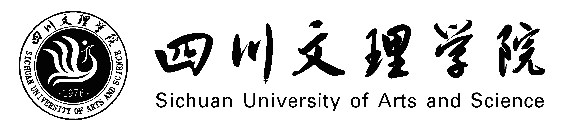 外出报备及报账审批单党委办公室  校办公室制表备注：1.此表必须事前填报与审批；2.使用单位年度预算经费的外出事项，校级领导、正处级（含主持工作的副处级）干部由学校党政主要领导按党政系列分别审批，副处级干部由分管校领导审批，其中分管学生工作的副处级干部由分管学生工作的校领导审批,其他人员由单位负责人审批；使用项目经费的外出事项，向单位负责人履行请假手续后，由项目负责人签批，项目负责人外出由单位负责人签批，项目负责人是单位负责人的，由分管科技的校领导签批；3.“外出事由”请详细填写参加会议、培训名称或公务出差的目的、任务等；4.同一事项、同一部门多人参加，填写一张表格；预算金额超过一万元的须经分管校领导审批；5.副处级以上干部外出，应凭此单到校办公室信息与督办科进行报备登记，本人留存此单以备报账使用。姓名联系电话联系电话部门及职务外出时间外出时间外出地点及路线从            经            到            。从            经            到            。从            经            到            。从            经            到            。从            经            到            。从            经            到            。从            经            到            。从            经            到            。外出事由外出事由报告人（签名）：报告人（签名）：报告人（签名）：报告人（签名）：报告人（签名）：外出事由报告时间：       年   月   日报告时间：       年   月   日报告时间：       年   月   日报告时间：       年   月   日报告时间：       年   月   日交通工具□单位派车  □租车  □火车  □飞机  汽车  □轮船□单位派车  □租车  □火车  □飞机  汽车  □轮船□单位派车  □租车  □火车  □飞机  汽车  □轮船□单位派车  □租车  □火车  □飞机  汽车  □轮船□单位派车  □租车  □火车  □飞机  汽车  □轮船□单位派车  □租车  □火车  □飞机  汽车  □轮船□单位派车  □租车  □火车  □飞机  汽车  □轮船□单位派车  □租车  □火车  □飞机  汽车  □轮船经费来源□项目经费  □单位预算经费  □自费□项目经费  □单位预算经费  □自费□项目经费  □单位预算经费  □自费□项目经费  □单位预算经费  □自费□项目经费  □单位预算经费  □自费□项目经费  □单位预算经费  □自费□项目经费  □单位预算经费  □自费□项目经费  □单位预算经费  □自费部门(项目)负责人意见分管校领导意见主要校领导意见外出期间部门工作负责人职务电话电话